InstructionsThis checklist provides employees (including internal employees and Field Team Members (FTMs), and their manager/WorkPac representative with a record of the agreed flexible working arrangement, guidance, and measures on meeting work health and safety obligations when managing hazards that may arise while working from home.This form is to be completed by the employee undertaking work tasks within their designated home/residential work area in accordance with the Flexible Working Arrangement Procedure. The employee shall complete this form and the manager/WorkPac representative must authorise and forward to the relevant Safety and Risk Management team member for review. Once the review is completed, it must be saved to the FTM’s Chilli Max file or forwarded to Internal Staff Changes for recording on the employee’s file.Personal InformationPersonal InformationEmployee Full Name & Contact Number:Manager or WorkPac Representative Full Name:Residential Address:(where work from home is to be performed)Emergency Contact Details:Agreed Flexible Working Arrangement (Working at Home)Agreed Flexible Working Arrangement (Working at Home)Duration of Agreement:Schedule - Working from Home Day(Select all that apply) Monday    Tuesday    Wednesday  Thursday  Friday       Saturday   Sunday Work Hours:From       to      Work Area and Environment (Please tick Yes or No. If No, please provide details in the comments section)Work Area and Environment (Please tick Yes or No. If No, please provide details in the comments section)Work Area and Environment (Please tick Yes or No. If No, please provide details in the comments section)Work Area and Environment (Please tick Yes or No. If No, please provide details in the comments section)Work Area and Environment (Please tick Yes or No. If No, please provide details in the comments section)Work Area and Environment (Please tick Yes or No. If No, please provide details in the comments section)Work Area and Environment (Please tick Yes or No. If No, please provide details in the comments section)Work Area and Environment (Please tick Yes or No. If No, please provide details in the comments section)Work Area and Environment (Please tick Yes or No. If No, please provide details in the comments section)Work Area and Environment (Please tick Yes or No. If No, please provide details in the comments section)Designated Work Area and Accessways (including stairs, floors and entrances)Designated Work Area and Accessways (including stairs, floors and entrances)Designated Work Area and Accessways (including stairs, floors and entrances)Designated Work Area and Accessways (including stairs, floors and entrances)Designated Work Area and Accessways (including stairs, floors and entrances)Designated Work Area and Accessways (including stairs, floors and entrances)Designated Work Area and Accessways (including stairs, floors and entrances)Designated Work Area and Accessways (including stairs, floors and entrances)Designated Work Area and Accessways (including stairs, floors and entrances)Designated Work Area and Accessways (including stairs, floors and entrances)Kept clean and clear of trip hazards especially clutter, spills, leads/cords, loose floor mats?Kept clean and clear of trip hazards especially clutter, spills, leads/cords, loose floor mats?Kept clean and clear of trip hazards especially clutter, spills, leads/cords, loose floor mats?Kept clean and clear of trip hazards especially clutter, spills, leads/cords, loose floor mats?Kept clean and clear of trip hazards especially clutter, spills, leads/cords, loose floor mats? Yes Yes Yes No NoFlooring is in good condition?Flooring is in good condition?Flooring is in good condition?Flooring is in good condition?Flooring is in good condition? Yes Yes Yes No NoEnvironmental ConditionsEnvironmental ConditionsEnvironmental ConditionsEnvironmental ConditionsEnvironmental ConditionsEnvironmental ConditionsEnvironmental ConditionsEnvironmental ConditionsEnvironmental ConditionsEnvironmental ConditionsLighting is sufficient for the task being performed (i.e. it is easy to see and comfortable on the eyes)?Lighting is sufficient for the task being performed (i.e. it is easy to see and comfortable on the eyes)?Lighting is sufficient for the task being performed (i.e. it is easy to see and comfortable on the eyes)?Lighting is sufficient for the task being performed (i.e. it is easy to see and comfortable on the eyes)?Lighting is sufficient for the task being performed (i.e. it is easy to see and comfortable on the eyes)? Yes Yes Yes No NoGlare and reflections on monitors can be controlled (i.e. adjust curtains/blinds, use of anti-glare sleeves)?Glare and reflections on monitors can be controlled (i.e. adjust curtains/blinds, use of anti-glare sleeves)?Glare and reflections on monitors can be controlled (i.e. adjust curtains/blinds, use of anti-glare sleeves)?Glare and reflections on monitors can be controlled (i.e. adjust curtains/blinds, use of anti-glare sleeves)?Glare and reflections on monitors can be controlled (i.e. adjust curtains/blinds, use of anti-glare sleeves)? Yes Yes Yes No NoVentilation and room temperature can be controlled (i.e. air conditioning or ceiling fans, open windows or close, heating)?Ventilation and room temperature can be controlled (i.e. air conditioning or ceiling fans, open windows or close, heating)?Ventilation and room temperature can be controlled (i.e. air conditioning or ceiling fans, open windows or close, heating)?Ventilation and room temperature can be controlled (i.e. air conditioning or ceiling fans, open windows or close, heating)?Ventilation and room temperature can be controlled (i.e. air conditioning or ceiling fans, open windows or close, heating)? Yes Yes Yes No NoNo excessive noise affecting the work area (i.e. noise that is consistently loud and distracting)?No excessive noise affecting the work area (i.e. noise that is consistently loud and distracting)?No excessive noise affecting the work area (i.e. noise that is consistently loud and distracting)?No excessive noise affecting the work area (i.e. noise that is consistently loud and distracting)?No excessive noise affecting the work area (i.e. noise that is consistently loud and distracting)? Yes Yes Yes No NoEmergency Exit and Safety EquipmentEmergency Exit and Safety EquipmentEmergency Exit and Safety EquipmentEmergency Exit and Safety EquipmentEmergency Exit and Safety EquipmentEmergency Exit and Safety EquipmentEmergency Exit and Safety EquipmentEmergency Exit and Safety EquipmentEmergency Exit and Safety EquipmentEmergency Exit and Safety EquipmentEmergency phone numbers are readily accessible?Emergency phone numbers are readily accessible?Emergency phone numbers are readily accessible?Emergency phone numbers are readily accessible?Emergency phone numbers are readily accessible? Yes Yes No No NoThere is a safe exit available and an alternative exit in event of evacuation?There is a safe exit available and an alternative exit in event of evacuation?There is a safe exit available and an alternative exit in event of evacuation?There is a safe exit available and an alternative exit in event of evacuation?There is a safe exit available and an alternative exit in event of evacuation? Yes Yes No No NoThe safe exits are kept free of obstructions and trip hazards?The safe exits are kept free of obstructions and trip hazards?The safe exits are kept free of obstructions and trip hazards?The safe exits are kept free of obstructions and trip hazards?The safe exits are kept free of obstructions and trip hazards? Yes Yes No No NoThere is a first aid kit readily available?There is a first aid kit readily available?There is a first aid kit readily available?There is a first aid kit readily available?There is a first aid kit readily available? Yes Yes No No NoThere is a fire extinguisher or fire blanket available?There is a fire extinguisher or fire blanket available?There is a fire extinguisher or fire blanket available?There is a fire extinguisher or fire blanket available?There is a fire extinguisher or fire blanket available? Yes Yes No No NoA smoke detector is installed and maintained?A smoke detector is installed and maintained?A smoke detector is installed and maintained?A smoke detector is installed and maintained?A smoke detector is installed and maintained? Yes Yes No No NoElectricalElectricalElectricalElectricalElectricalElectricalElectricalElectricalElectricalElectricalDo a visual inspection of all electrical equipment, ensure there are no nicks, exposed wires, or other visible damage to electrical cabling and equipment?Do a visual inspection of all electrical equipment, ensure there are no nicks, exposed wires, or other visible damage to electrical cabling and equipment?Do a visual inspection of all electrical equipment, ensure there are no nicks, exposed wires, or other visible damage to electrical cabling and equipment?Do a visual inspection of all electrical equipment, ensure there are no nicks, exposed wires, or other visible damage to electrical cabling and equipment?Do a visual inspection of all electrical equipment, ensure there are no nicks, exposed wires, or other visible damage to electrical cabling and equipment? Yes Yes No No NoThere is a safety switch installed at the residence?There is a safety switch installed at the residence?There is a safety switch installed at the residence?There is a safety switch installed at the residence?There is a safety switch installed at the residence? Yes Yes No No NoPower outlets are not piggy backed or overloaded?Power outlets are not piggy backed or overloaded?Power outlets are not piggy backed or overloaded?Power outlets are not piggy backed or overloaded?Power outlets are not piggy backed or overloaded? Yes Yes No No NoWorkstation Setup - ChairWorkstation Setup - ChairWorkstation Setup - ChairWorkstation Setup - ChairWorkstation Setup - ChairWorkstation Setup - ChairWorkstation Setup - ChairWorkstation Setup - ChairWorkstation Setup - ChairWorkstation Setup - ChairSeat can be adjusted for height, back and lumbar support (so curve of lower back fits in chair) adjusted for preferred sitting height at desk or table?Seat can be adjusted for height, back and lumbar support (so curve of lower back fits in chair) adjusted for preferred sitting height at desk or table?Seat can be adjusted for height, back and lumbar support (so curve of lower back fits in chair) adjusted for preferred sitting height at desk or table?Seat can be adjusted for height, back and lumbar support (so curve of lower back fits in chair) adjusted for preferred sitting height at desk or table?Seat can be adjusted for height, back and lumbar support (so curve of lower back fits in chair) adjusted for preferred sitting height at desk or table? Yes Yes No No NoIf chair has armrests, they are adjustable to allow the chair to sit close to the desk or table or be removed?If chair has armrests, they are adjustable to allow the chair to sit close to the desk or table or be removed?If chair has armrests, they are adjustable to allow the chair to sit close to the desk or table or be removed?If chair has armrests, they are adjustable to allow the chair to sit close to the desk or table or be removed?If chair has armrests, they are adjustable to allow the chair to sit close to the desk or table or be removed? Yes Yes No No NoWorkstation Setup - Desk or TableWorkstation Setup - Desk or TableWorkstation Setup - Desk or TableWorkstation Setup - Desk or TableWorkstation Setup - Desk or TableWorkstation Setup - Desk or TableWorkstation Setup - Desk or TableWorkstation Setup - Desk or TableWorkstation Setup - Desk or TableWorkstation Setup - Desk or TableDesk or table height allows worker to sit upright with the surface at elbow height (with arms close to side)?Desk or table height allows worker to sit upright with the surface at elbow height (with arms close to side)?Desk or table height allows worker to sit upright with the surface at elbow height (with arms close to side)?Desk or table height allows worker to sit upright with the surface at elbow height (with arms close to side)?Desk or table height allows worker to sit upright with the surface at elbow height (with arms close to side)? Yes Yes No No NoThere is sufficient depth to position monitor(s) for visual comfort (as a guide at arm’s length from seated position)?There is sufficient depth to position monitor(s) for visual comfort (as a guide at arm’s length from seated position)?There is sufficient depth to position monitor(s) for visual comfort (as a guide at arm’s length from seated position)?There is sufficient depth to position monitor(s) for visual comfort (as a guide at arm’s length from seated position)?There is sufficient depth to position monitor(s) for visual comfort (as a guide at arm’s length from seated position)? Yes Yes No No NoThere is enough leg space under the workstation that feet can be flat on the ground (or on a suitable footrest if required)?There is enough leg space under the workstation that feet can be flat on the ground (or on a suitable footrest if required)?There is enough leg space under the workstation that feet can be flat on the ground (or on a suitable footrest if required)?There is enough leg space under the workstation that feet can be flat on the ground (or on a suitable footrest if required)?There is enough leg space under the workstation that feet can be flat on the ground (or on a suitable footrest if required)? Yes Yes No No NoThe most frequently used items on the desk (i.e. phone, note pad, pen) are within easy reach?The most frequently used items on the desk (i.e. phone, note pad, pen) are within easy reach?The most frequently used items on the desk (i.e. phone, note pad, pen) are within easy reach?The most frequently used items on the desk (i.e. phone, note pad, pen) are within easy reach?The most frequently used items on the desk (i.e. phone, note pad, pen) are within easy reach? Yes Yes No No NoMonitorsMonitorsMonitorsMonitorsMonitorsMonitorsMonitorsMonitorsMonitorsMonitorsMonitors are positioned directly and symmetrically in front to avoid twisting of neck and spine?Monitors are positioned directly and symmetrically in front to avoid twisting of neck and spine?Monitors are positioned directly and symmetrically in front to avoid twisting of neck and spine?Monitors are positioned directly and symmetrically in front to avoid twisting of neck and spine?Monitors are positioned directly and symmetrically in front to avoid twisting of neck and spine? Yes Yes No No NoMonitor height is adjustable to accommodate height and visual needs?Monitor height is adjustable to accommodate height and visual needs?Monitor height is adjustable to accommodate height and visual needs?Monitor height is adjustable to accommodate height and visual needs?Monitor height is adjustable to accommodate height and visual needs? Yes Yes No No NoMonitors positioned to avoid glare?Monitors positioned to avoid glare?Monitors positioned to avoid glare?Monitors positioned to avoid glare?Monitors positioned to avoid glare? Yes Yes No No NoKeyboard and MouseKeyboard and MouseKeyboard and MouseKeyboard and MouseKeyboard and MouseKeyboard and MouseKeyboard and MouseKeyboard and MouseKeyboard and MouseKeyboard and MouseKeyboard and mouse are on the same level?Keyboard and mouse are on the same level?Keyboard and mouse are on the same level?Keyboard and mouse are on the same level?Keyboard and mouse are on the same level? Yes Yes No No NoThere is approximately 10-15cm between keyboard and edge of desk for forearm support?There is approximately 10-15cm between keyboard and edge of desk for forearm support?There is approximately 10-15cm between keyboard and edge of desk for forearm support?There is approximately 10-15cm between keyboard and edge of desk for forearm support?There is approximately 10-15cm between keyboard and edge of desk for forearm support? Yes Yes No No NoKeyboard is directly and symmetrically in front of the employee?Keyboard is directly and symmetrically in front of the employee?Keyboard is directly and symmetrically in front of the employee?Keyboard is directly and symmetrically in front of the employee?Keyboard is directly and symmetrically in front of the employee? Yes Yes No No NoMouse is positioned directly next to keyboard?Mouse is positioned directly next to keyboard?Mouse is positioned directly next to keyboard?Mouse is positioned directly next to keyboard?Mouse is positioned directly next to keyboard? Yes Yes No No NoProvision of Workplace Health and Safety InformationProvision of Workplace Health and Safety InformationProvision of Workplace Health and Safety InformationProvision of Workplace Health and Safety InformationProvision of Workplace Health and Safety InformationProvision of Workplace Health and Safety InformationProvision of Workplace Health and Safety InformationProvision of Workplace Health and Safety InformationProvision of Workplace Health and Safety InformationProvision of Workplace Health and Safety InformationProvided with the Working from Home Policy and Procedure?Provided with the Working from Home Policy and Procedure?Provided with the Working from Home Policy and Procedure?Provided with the Working from Home Policy and Procedure?Provided with the Working from Home Policy and Procedure? Yes Yes No No NoProvided with information on how to report incidents (Refer to WorkPac Incident Reporting and Investigation Procedure)?Provided with information on how to report incidents (Refer to WorkPac Incident Reporting and Investigation Procedure)?Provided with information on how to report incidents (Refer to WorkPac Incident Reporting and Investigation Procedure)?Provided with information on how to report incidents (Refer to WorkPac Incident Reporting and Investigation Procedure)?Provided with information on how to report incidents (Refer to WorkPac Incident Reporting and Investigation Procedure)? Yes Yes No No NoComments:      Comments:      Comments:      Comments:      Comments:      Comments:      Comments:      Comments:      Comments:      Comments:      Photographs (Attach photographs of the work area as evidence of a safe working environment and equipment)Photographs (Attach photographs of the work area as evidence of a safe working environment and equipment)Photographs (Attach photographs of the work area as evidence of a safe working environment and equipment)Photographs (Attach photographs of the work area as evidence of a safe working environment and equipment)Photographs (Attach photographs of the work area as evidence of a safe working environment and equipment)Photographs (Attach photographs of the work area as evidence of a safe working environment and equipment)Photographs (Attach photographs of the work area as evidence of a safe working environment and equipment)Photographs (Attach photographs of the work area as evidence of a safe working environment and equipment)Photographs (Attach photographs of the work area as evidence of a safe working environment and equipment)Photographs (Attach photographs of the work area as evidence of a safe working environment and equipment)Photograph 1 - ChairPhotograph 1 - ChairPhotograph 2 -WorkstationPhotograph 2 -WorkstationPhotograph 3 - Work AreaPhotograph 3 - Work AreaPhotograph 3 - Work AreaPhotograph 3 - Work AreaPhotograph 3 - Work AreaPhotograph 3 - Work AreaInstructions: To add photographs, click on the image on the centre of the box above and follow the promptsInstructions: To add photographs, click on the image on the centre of the box above and follow the promptsInstructions: To add photographs, click on the image on the centre of the box above and follow the promptsInstructions: To add photographs, click on the image on the centre of the box above and follow the promptsInstructions: To add photographs, click on the image on the centre of the box above and follow the promptsInstructions: To add photographs, click on the image on the centre of the box above and follow the promptsInstructions: To add photographs, click on the image on the centre of the box above and follow the promptsInstructions: To add photographs, click on the image on the centre of the box above and follow the promptsInstructions: To add photographs, click on the image on the centre of the box above and follow the promptsInstructions: To add photographs, click on the image on the centre of the box above and follow the promptsSafety and Risk Management Team Review  Additional comments and actions required to address identified issuesSafety and Risk Management Team Review  Additional comments and actions required to address identified issuesSafety and Risk Management Team Review  Additional comments and actions required to address identified issuesSafety and Risk Management Team Review  Additional comments and actions required to address identified issuesSafety and Risk Management Team Review  Additional comments and actions required to address identified issuesSafety and Risk Management Team Review  Additional comments and actions required to address identified issuesSafety and Risk Management Team Review  Additional comments and actions required to address identified issuesSafety and Risk Management Team Review  Additional comments and actions required to address identified issuesSafety and Risk Management Team Review  Additional comments and actions required to address identified issuesSafety and Risk Management Team Review  Additional comments and actions required to address identified issuesComments:      Comments:      Comments:      Comments:      Comments:      Comments:      Comments:      Comments:      Comments:      Comments:      The work environment and workstation set up is suitable?   Yes   NoThe work environment and workstation set up is suitable?   Yes   NoThe work environment and workstation set up is suitable?   Yes   NoThe work environment and workstation set up is suitable?   Yes   NoThe work environment and workstation set up is suitable?   Yes   NoThe work environment and workstation set up is suitable?   Yes   NoThe work environment and workstation set up is suitable?   Yes   NoThe work environment and workstation set up is suitable?   Yes   NoThe work environment and workstation set up is suitable?   Yes   NoThe work environment and workstation set up is suitable?   Yes   NoReviewed by:      Reviewed by:      Reviewed by:      Reviewed by:      Reviewed by:      Reviewed by:      Reviewed by:      Reviewed by:      Reviewed by:      Reviewed by:      Flexible Working Agreement Approval and DeclarationFlexible Working Agreement Approval and DeclarationFlexible Working Agreement Approval and DeclarationFlexible Working Agreement Approval and DeclarationFlexible Working Agreement Approval and DeclarationFlexible Working Agreement Approval and DeclarationFlexible Working Agreement Approval and DeclarationFlexible Working Agreement Approval and DeclarationFlexible Working Agreement Approval and DeclarationFlexible Working Agreement Approval and Declaration The information in this assessment and photographs provided are true and correct The information in this assessment and photographs provided are true and correct The information in this assessment and photographs provided are true and correct The information in this assessment and photographs provided are true and correct The information in this assessment and photographs provided are true and correct The information in this assessment and photographs provided are true and correct The information in this assessment and photographs provided are true and correct The information in this assessment and photographs provided are true and correct The information in this assessment and photographs provided are true and correct The information in this assessment and photographs provided are true and correctEmployee Signature:Date:Date:Date:  /  /      /  /      /  /      /  /    Manager or WorkPac Representative Signature:Date:Date:Date:  /  /      /  /      /  /      /  /     Flexible Working Agreement approved (Manager or WorkPac Representative to Complete) Flexible Working Agreement approved (Manager or WorkPac Representative to Complete) Flexible Working Agreement approved (Manager or WorkPac Representative to Complete)Review Date:Review Date:Review Date:  /  /      /  /      /  /      /  /    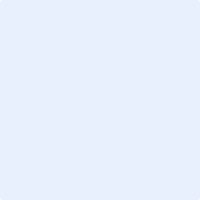 